
Содержание курса ориентировано на углубление и расширение знаний, обучающихся о проявлении в организме человека основных жизненных свойств, первоначальные представления о которых были получены в 5―7 классах.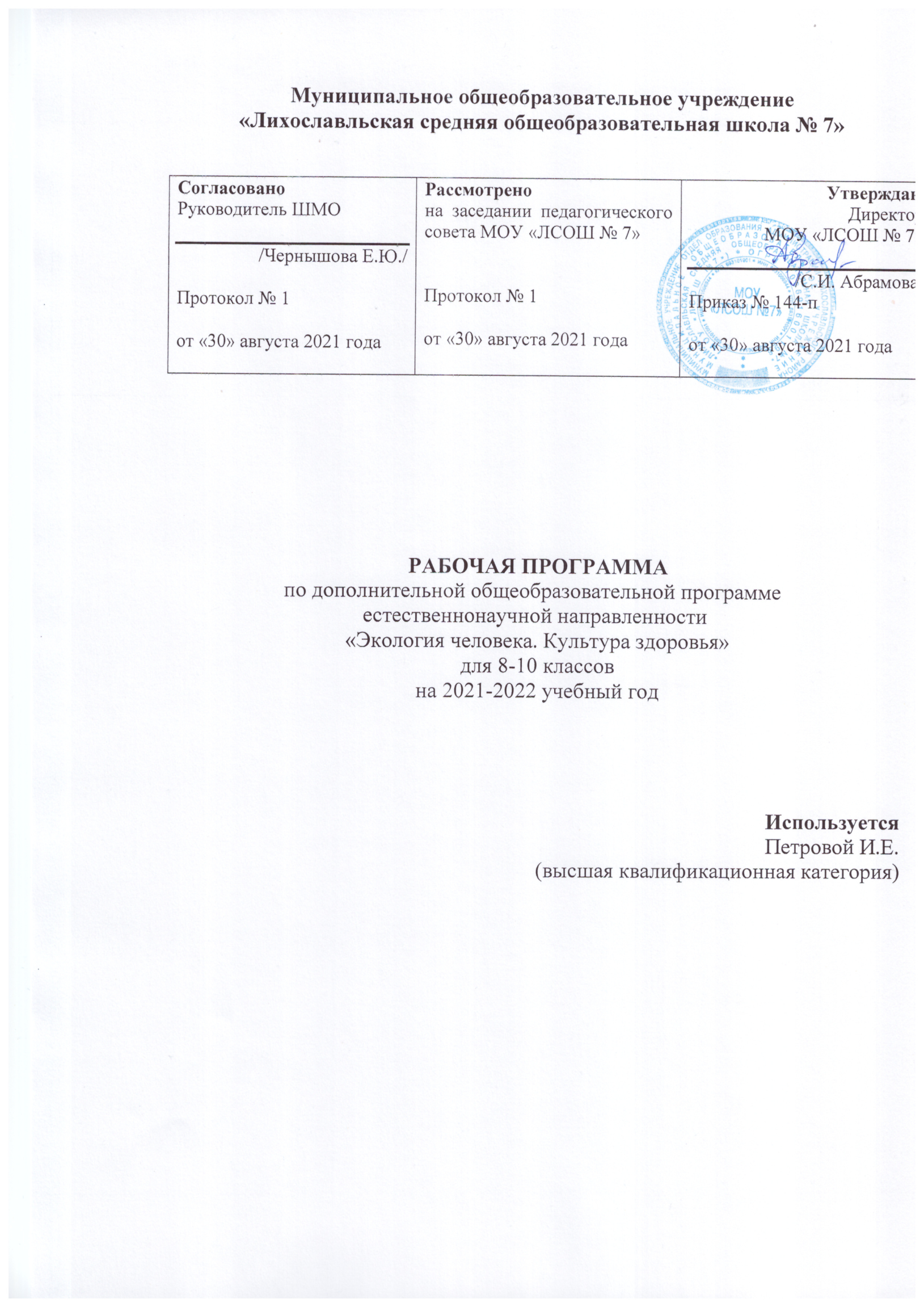 Планируемые результаты обучения по курсу:Личностные: - формирование целостного мировоззрения, соответствующего современному уровню развития науки;- формирование коммуникативной компетентности в общении и сотрудничестве со сверстниками, детьми старшего и младшего возраста, взрослыми в процессе образовательной, учебно-исследовательской и других видов деятельности;Метапредметные:- ставить и формулировать для себя новые задачи в учебе и познавательной деятельности, развивать мотивы и интересы своей познавательной деятельности;- умение организовывать учебное сотрудничество и совместную деятельность с учителем и сверстниками;Предметные:- формирование ценностного отношения к собственному организму;- владение основами понятийного аппарата и научного языка биологии: использование изученных терминов, понятий, теорий, законов и закономерностей для объяснения наблюдаемых биологических объектов, явлений и процессов;- понимание способов получения биологических знаний; наличие опыта использования методов биологии с целью изучения живых объектов, биологических явлений и процессов: наблюдение, описание, проведение несложных биологических опытов и экспериментов, в том числе с использованием аналоговых и цифровых приборов и инструментов;- умение решать учебные задачи биологического содержания, в том числе выявлять причинно-следственные связи, проводить расчёты, делать выводы на основании полученных результатов;- владение навыками работы с информацией биологического содержания, представленной в разной форме (в виде текста, табличных данных, схем, графиков, диаграмм, моделей, изображений), критического анализа информации и оценки ее достоверности;- умение планировать под руководством наставника и проводить учебное исследование или проектную работу в области биологии; с учетом намеченной цели формулировать проблему, гипотезу, ставить задачи, выбирать адекватные методы для их решения, формулировать выводы; публично представлять полученные результаты;- умение использовать приобретенные знания и навыки для здорового образа жизни, сбалансированного питания и физической активности; неприятие вредных привычек и зависимостей; умение противодействовать лженаучным манипуляциям в области здоровья. Организационно - педагогические условия программыПрограмма рассчитана на один год по 1 часу в неделю , всего 34 часа.Программа составлена для обучающихся 8- 10 классов.Результатом прохождения курса предусмотрена защита проектов обучающихся по выбранной ими теме.Тематическое планирование.Список литературы Воронина Г.А., Иванова Т.В., Калинова Г.С. Биология. Планируемые результаты. Система заданий. 5―9 классы. Пособие для учителей общеобразоват. организаций / Под ред. Г.С. Ковалевой, О.Б. Логиновой. — М.: Просвещение, 2017.Кириленко А.А., Колесников С.И.. Биология. 9-й класс. Подготовка к итоговой аттестации- 2009: учебно — методическое пособие — Ростов н/Д: Легион, 2009.- 176 с.Никишов А.И., Петросова Р.А. и др. Биология в таблицах.- М.: «ИЛЕКСА», 1998.Пасечник В.В. Биология. Методика индивидуально-групповой деятельности. — М.:Просвещение, 2016.Сайт ФИПИ. Открытый банк заданий для формирования естественно-научной грамотности [Электронный ресурс]: — URL: https://fipi.ru/otkrytyy-bank-zadaniy-dlya-otsenki-yestestvennonauchnoy-gramotnosti Сайт Единая коллекция цифровых образовательных ресурсов [Электронный ресурс]: — URL: http://school-collection.edu.ru/catalog Сайт Федеральный центр информационно-образовательных ресурсов [Электронный ресурс]: — URL: http://fcior.edu.ru/ Цифровые лаборатории Releon [Электронный ресурс]: — URL: https://rl.ru/ Круглый стол: Цифровые лаборатории в современной школе [Электронный ресурс]: —URL: https://www.youtube.com/watch?v=qBj-tolw2N4 Научная электронная библиотека «Киберленинка» [Электронный ресурс]: — URL: https://cyberleninka.ru/ Электронная библиотека диссертаций и авторефератов [Электронный ресурс]: — URL: http://www.dissercat.com/ Научная электронная библиотека «Elibrary.ru» [Электронный ресурс]:– URL: https:// elibrary.ru Образовательный портал для подготовки к ВПР [Электронный ресурс]: — URL: https://bio6-vpr.sdamgia.ru/ Номер / количество часовТема Содержание.Формы занятий1.Значимость и практическая направленность курса.Экология человека: биологическая, социальная, прикладная. Экологические факторы: абиотические, биотические. Антропогенные (социальные, физические, химические, биологические).Диалог2.Здоровье и образ жизни.Человек – биосоциальное существо. Природная и социальная среда. Здоровье, образ жизни, режим дня.Лекция3.Условия правильного формирования опорно-двигательной системы.Факторы: наследственность, питание, физическая нагрузка, алкоголь, табакокурение.Лекция, беседа.4.Воздействие двигательной активности на организм человека.Гиподинамия, активный образ жизни.Практикум. «, Основные категории упражнений: аэробные, силовые, растяжки.»5.Условия полноценного развития системы кровообращения.Ударный объем, частота сердечных сокращений (ЧСС),Лабораторная работа  « Определение функционального состояния сердечно – сосудистой системы» 6,7  Влияние тренированности на работу сердечно – сосудистой системы .Оценка работы ССС у тренированных и нетренированных людей.Лабораторная работа « Функциональные пробы на реактивность ССС»Лабораторная работа « Определение минутного объема кровообращения косвенным методом в покое и после физической нагрузки»8. Оформление результатов лабораторных работ по оценке физиологических ресурсов СССОформление результатов лабораторных работ по оценке физиологических ресурсов СССОформление результатов лабораторных работ по оценке физиологических ресурсов ССС9. Дыхательная система. Газообмен. Состав вдыхаемого и выдыхаемого воздуха.Лабораторная работа « Состав вдыхаемого и выдыхаемого воздуха» 10,11Оценка физиологических резервов дыхательной системы. Влияние тренированности Физиологические резервы дыхательной системы как показатель нормальной жизнедеятельности человека. Лабораторная работа « Измерение объема грудной клетки у человека при дыхании.»Лабораторная работа « Определение частоты дыхания в покое и после физической нагрузки»Лабораторная работа « Нормальные параметры респираторной функции» 12.Гигиена органов дыхания. Заболевания органов дыхания и их последствия. Лабораторная работа « Как проверить сатурацию в домашних условиях» 13. Оформление результатов лабораторных работ по оценке физиологических резервов дыхательной системы. Оформление результатов лабораторных работ по оценке физиологических резервов дыхательной системы. Оформление результатов лабораторных работ по оценке физиологических резервов дыхательной системы. 14. Воздействие солнечных лучей на кожуИнфракрасные, видимые, ультрафиолетовые лучи. Правила пребывания на солнце.Лекция15. Роль кожи в терморегуляцииТеплоотдача: теплопроведение, теплоизлучение, потоиспарение, участие кровеносных сосудов. Закаливание.Лабораторная работа « Выделительная и терморегуляторная функция кожи» 16. Оформление результатов лабораторной работы « Выделительная и терморегуляторная функция кожи»Оформление результатов лабораторной работы « Выделительная и терморегуляторная функция кожи»Оформление результатов лабораторной работы « Выделительная и терморегуляторная функция кожи»17,18 Функционирование нервной системы. Отделы и подотделы нервной системы.Лабораторная работа « Оценка функционального состояния нервной системы»Лабораторная работа « Оценка вегетативной реактивности автономной нервной системы» Лабораторная работа « Определение реактивности парасимпатического отдела автономной нервной системы»19. Оформление результатов лабораторных работ по оценке физиологического состояния нервной системыОформление результатов лабораторных работ по оценке физиологического состояния нервной системыОформление результатов лабораторных работ по оценке физиологического состояния нервной системы20. Факторы, влияющие на развитие и функционирования нервной системы. Утомление. Переутомление. Режим отдыха. Режим дня и работоспособность. Беседа21Режим сна.Сон, значение фаз сна, продолжительность сна, гигиена сна.Практическая работа « Влияние «недосыпа» на когнитивные способности»22.Шумовое загрязнение. Влияние шума на органы слуха. Нормы шумовой нагрузки.Лабораторная работа « Влияние шума на остроту слуха»23.Условия нормального функционирования зрительного анализатораПравильная организация света при учебных занятиях., организация работы за компьютером.Лабораторная работа « Измерение уровня освещенности»24.Состав и значение основных компонентов пищи.Основные компоненты пищи: белки, жиры, углеводы, витамины, вода, минеральные соли. Вкусовые компоненты, природные пищевые компоненты: растительные волокна, бактерии, дрожжиЛекция.25.Питьевой режим. Оценка качества воды и различных напитков.Лабораторная работа « Определение содержания нитратов в пробах воды» Лабораторная работа « Определение рН в различных напитках»26.Нитраты и наш организмВлияние нитратов на организмЛабораторная работа « Определение нитратов в овощах»27.Оформление результатов предыдущих лабораторных работОформление результатов предыдущих лабораторных работОформление результатов предыдущих лабораторных работ28, 29Качество атмосферного воздуха.Лабораторная работа « Оценка уровня загрязнения атмосферного воздуха веществами, попадающими в окружающую среду, в результате работы автотранспорта» 30 -34Защита проектов обучающихся по выбранной ими теме Защита проектов обучающихся по выбранной ими теме Защита проектов обучающихся по выбранной ими теме 